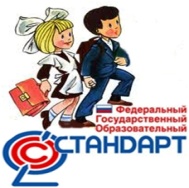                                                                                            Шмакова Л.Ф.,                                                                        методист МАУ ДПО «ЦНМО»Список литературы1. Воспитательное пространство как объект педагогического исследования/ Под ред. Н.Л. Селивановой. Калуга: Институт усовершенствования учителей, 2000. 248 с.2. Выготский Л.С. Педагогическая психология/ Под ред. В.В. Дывыдова. М.: Педагогика-Пресс,1999. 536 с.3. Дьюи Дж. Демократия и образование. М.: Педагогика-Пресс, 2000. 384 с.4. Калашников А.Г. Избранные труды. М., 1990.5. Новикова Л.И. Школа и среда. М.: Знание, 1985. 80 с. (Новое в жизни, науке, технике. Сер. Педагогика и психология. No 8)К направлениям деятельности по социализации обучающихся относится:              • воспитание гражданственности, патриотизма, уважения к правам, свободам и обязанностям человека (ценности: любовь к России, своему народу, своему краю, гражданское общество, поликультурный мир, свобода личная и национальная, доверие к людям, институтам государства и гражданского общества, социальная солидарность, мир во всём мире, многообразие и уважение культур и народов);              • воспитание социальной ответственности и компетентности (ценности: правовое государство, демократическое государство, социальное государство, закон и правопорядок, социальная компетентность, социальная ответственность, служение Отечеству, ответственность за настоящее и будущее своей страны);              • воспитание нравственных чувств, убеждений, этического сознания (ценности: нравственный выбор; жизнь и смысл жизни; справедливость; милосердие; честь; достоинство; уважение родителей; уважение достоинства другого человека, равноправие, ответственность, любовь и верность; забота о старших и младших; свобода совести и вероисповедания; толерантность, представление о светской этике, вере, духовности, религиозной жизни человека, ценностях религиозного мировоззрения, формируемое на основе межконфессионального диалога; духовно-нравственное развитие личности);              • воспитание экологической культуры, культуры здорового и безопасного образа жизни (ценности: жизнь во всех её проявлениях; экологическая безопасность; экологическая грамотность; физическое, физиологическое, репродуктивное, психическое, социально- психологическое, духовное здоровье; экологическая культура; экологически целесообразный здоровый и безопасный образ жизни; ресурсосбережение; экологическая этика; экологическая ответственность; социальное партнёрство для улучшения экологического качества окружающей среды; устойчивое развитие общества в гармонии с природой);             • воспитание трудолюбия, сознательного, творческого отношения к образованию, труду и жизни, подготовка к сознательному выбору профессии (ценности: научное знание, стремление к познанию и истине, научная картина мира, нравственный смысл учения и самообразования, интеллектуальное развитие личности; уважение к труду и людям труда; нравственный смысл труда, творчество и созидание; целеустремлённость и настойчивость, бережливость, выбор профессии);             • воспитание ценностного отношения к прекрасному, формирование основ эстетической культуры — эстетическое воспитание (ценности: красота, гармония, духовный мир человека, самовыражение личности в творчестве и искусстве, эстетическое развитие личности).                                      Содержание процесса социализации       Содержание процесса социализации определяется культурой и психологией общества, с одной стороны, и социальным опытом ребенка — с другой.        Социализация как процесс, определяющий становление личности, содержательно несет в себе как бы два плана:1) широкие социальные влияния, недостаточно организованные контролируемые (воздействия средств массовой информации, традиций региона, школы, семьи);2) спонтанные проявления, уловимые только по их результатам в социальном становлении (меняющиеся отношения, изменения оценок, взглядов, суждений, обнаружение их отличия от направленности официального воспитания).        Первый план содержания социализации не только непосредственно связан с воспитанием, а по сути является более широкой формой воспитания по сравнению с воспитанием в семье или классном коллективе.       Второй план содержания социализации в массовом педагогическом сознании часто воспринимается как недостаток, слабость воспитания. Педагогические доктрины эпохи тоталитарного общества всегда стремились создать жестко контролируемую, открыто направляемую систему воздействия на личность ребенка. В сознание огромного числа учителей и воспитателей вбивалось утверждение, что только целенаправленное и политически определенное воздействие, строгое единообразие организации воспитания по всем направлениям всестороннего развития личности, подчинение детей максимальному педагогическому контролю в семье, в школе, организация специальных воспитательных мероприятий как главных источников социальных идей для школьников позволит воспитать поколение, радующее взрослых своим поведением и жизненной позицией.     Не случайно таким образом методологически выстроенная авторитарная система все недостатки воспитания списывала на стихийные, внешние воздействия, на тлетворное влияние буржуазной идеологии и пережитков прошлого. Немало сетований раздается и сейчас по поводу крушения всеобщих ценностей, единой системы воспитания, жесткого государственного контроля в системах информации, в книгоиздании, в досуговой индустрии.       Между тем действительно воспитанный человек отличается прежде всего тем, что активно стремится сам разобраться в жизненных обстоятельствах, способен сам противостоять неблагоприятным влияниям, то есть он достаточно хорошо социализирован.Анализ процесса социализации как педагогического явления позволяет представить его содержание в виде структуры, включающей ряд взаимосвязанных компонентов.1. Коммуникативный компонент. Вбирает в себя все многообразие форм и способов овладения языком и речью, другими видами коммуникации (например, языком компьютера) и использование их в разных обстоятельствах деятельности и общения.2. Познавательный компонент предполагает освоение определенного круга знаний об окружающей действительности, становление системы социальных представлений, обобщенных образов. Он реализуется в значительной степени в процессе обучения и воспитания, включая средства массовой информации, в общении, а проявляется прежде всего в ситуациях самообразования, когда ребенок ищет и усваивает информацию по собственной потребности и инициативе, чтобы расширить, углубить, уточнить свое представление о мире.3. Поведенческий компонент — это обширная и разнообразная область действий, моделей поведения, которые усваивает ребенок: от навыков гигиены, бытового поведения до умений в различных видах трудовой деятельности. Кроме того, этот компонент предполагает освоение различных правил, норм, обычаев, табу, выработанных в процессе общественного развития и должны быть усвоены в ходе приобщения к культуре данного общества.4. Ценностный компонент представляет собой систему проявлений мотивационно-потребностной сферы личности. Это ценностные ориентации, которые определяют избирательное отношение ребенка к ценностям общества. Человеческое существо, включаясь в жизнь общества, должно не только правильно воспринять предметы, социальные явления и события, понять их значение, но и «присвоить» их, сделать значимыми лично для себя, наполнить их смыслом. Еще В.Франкл утверждал, что смысл человеческой жизни не может быть дан «извне», но и не может быть «придуман» человеком; он должен быть «найден».У ребенка в процессе социализации складывается определенная модель мира, система социальных представлений и обобщенных образов (например, образ Родины, образ хорошей семьи, образ счастливой жизни). Постепенно социальные идеи и образы не просто усваиваются им на когнитивном уровне, а присваиваются и превращаются в содержание его личности.                                            Средства социализацииПедагогическая сущность процесса социализации предполагает рассмотрение средств социализации. В самом общем смысле это — элементы окружающей среды, которые оказывают социализирующее воздействие и проявляют себя на разных уровнях.1.В одних случаях педагогическим средством в процессе социализации становятся ее факторы: социально-политическая жизнь общества, этнокультурные условия, демографическая ситуация.2.Педагогическим средством второго уровня следует считать институты социализации: семью, школу, общество сверстников, религиозные организации, средства массовой информации.3.На третьем уровне педагогическим средством социализации выступают отношения.Так, А.Н. Леонтьев подчеркивает: «Первоначально отношения к миру вещей и к окружающим людям слиты для ребенка между собой, но дальше происходит их раздвоение и они образуют разные, хотя и взаимосвязанные, линии развития, переходящие друг в друга».Отношение ребенка к другим людям начинается с диады «ребенок — взрослый» и постепенно в процессе социализации и воспитания накапливается опыт отношений в диаде «ребенок — ребенок». Отношение к себе как субъекту социальной жизни появляется позже отношения к другим. В процессе социального взаимодействия, социального сравнения себя с другими на межличностном и межгрупповом уровне у ребенка складывается позитивная социальная идентичность.                                      Функции средств социализации       1.Во-первых, средства социализации обеспечивают информационно-образовательные функции: распространение и усвоение определенной социальной информации. Этим специально заняты институты коммуникации и массовой пропаганды, система образования с ее институтами, где особенно важную роль выполняет школа.       2.Вторая функция средств социализации — организационно-регулирующая. Они создают в процессе социализации определенные организационные возможности и условия для формирования у ребенка собственного социального опыта. Такими средствами являются формы организации деятельности детей (учебный класс, художественная студия, спортивная команда, клуб по интересам), определенные в них правила поведения, права, обязанности, полномочия и ответственность каждого участника.       3.Третья функция средств социализации — регулятивно-контролирующая: обеспечение системы социальных эталонов. В качестве социальных эталонов используются прежде всего социальные нормы. Они определяют меру типичных обязательных и допустимых вариантов поведения, предписывают ее, облекаясь в политические, правовые, нравственные формы. Также эти функции выполняют социальные эталоны, не столько предписывающие границы поведения, сколько влияющие на ценностную ориентацию личности. Это различные художественные образы, традиции, стереотипы, идеальные и материальные ценности.        4.Четвертая функция средств социализации — стимулирующая Проявляясь на политическом, гражданском, этическом и житейском уровнях, они обеспечивают стимулирование социальной активности личности.Таким образом, механизм процесса социализации имеет личностный характер и реализуется через деятельность личности. А как известно, организация деятельности, ее мотивация, осмысление, переживание, стимулирование составляют сущность воспитания, что прямо указывает на педагогическую природу процесса социализации. Воспитание как раз и способствует тому, что процесс социализации от форм прямых воздействий, от совместных актов деятельности взрослых детей постепенно выходит к самоконтролю поведения, к собственно инициативе и ответственности взрослеющего ребенка.